CONVOCATIONAssemblée Générale Extraordinaire de Supméca AlumniVous êtes prié(e)s de participer à l’Assemblée Générale Extraordinaire Supméca Alumni
qui se tiendra en visioconférence :le MERCREDI 13 OCTOBRE 2021, de 20h à 21h
Connexion possible à partir de 19h30 – Début de l’Assemblée Générale à 20h
ORDRE DU JOURIMPORTANTVISIOCONFERENCE ET VOTE ELECTRONIQUEAfin de permettre la participation d’un maximum de membres, nous avons décidé d’organiser cette Assemblée Générale Extraordinaire en visioconférence. L’ensemble des votes seront réalisés à distance de façon sécurisée par l’intermédiaire de notre site internet (connexion au site obligatoire pour pouvoir voter). LES VOTES SERONT OUVERTS DU 03 AU 13 OCTOBRE
 EN LIGNE DEPUIS VOTRE ESPACE PRIVÉVous recevrez par courriel d’ici le 03 octobre les informations et documents nécessaires pour réaliser votre vote sur le site ainsi que les éléments pour vous connecter à la visioconférence du 13 octobre. Si cela n’est pas déjà fait, pensez à mettre à jour vos coordonnées sur www.supmeca-alumni.com afin de recevoir les informations. Pour toute question relative à ce sujet vous pouvez contacter le secrétariat de l’association : secretariat@supmeca-alumni.com.Aurélien RISSO
Président de Supméca AlumniJe soussigné(e), ……………………………………………….………………………., membre* de Supméca Alumni, déclare ne pas pouvoir assister à l’Assemblée Générale Extraodinaire du 13 octobre 2021, et donne pouvoir à ……………………………………………….……………………….pour me représenter et agir en mon nom à cette réunion.Fait le : ……………………………… à : ……………………………		 Signature : Ce pouvoir est obligatoirement à renvoyer au Secrétariat de Supméca Alumni :Par courrier postal : Supméca Alumni, 3 rue Fernand Hainaut, 93400 Saint-Ouen (reçu jusqu’au 29 septembre)Par mail : secretariat@supmeca-alumni.com (jusqu’au 10 octobre  méthode à privilégier)Seuls les pouvoirs envoyés au secrétariat par courrier (dans les temps) et par mail seront pris en compte pour les votes.Présentation du projet de modification des Statuts ;Modification des Statuts de Supméca Alumni (par vote électronique) dont :Cotisation à vieÉvolutions liées à nos activités et pratiquesVote des tarifs de la cotisation à vie (si modification des statuts adoptées)Questions aux membres du Conseil d’Administration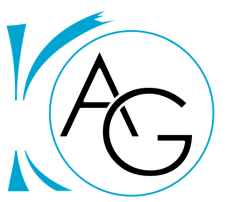 